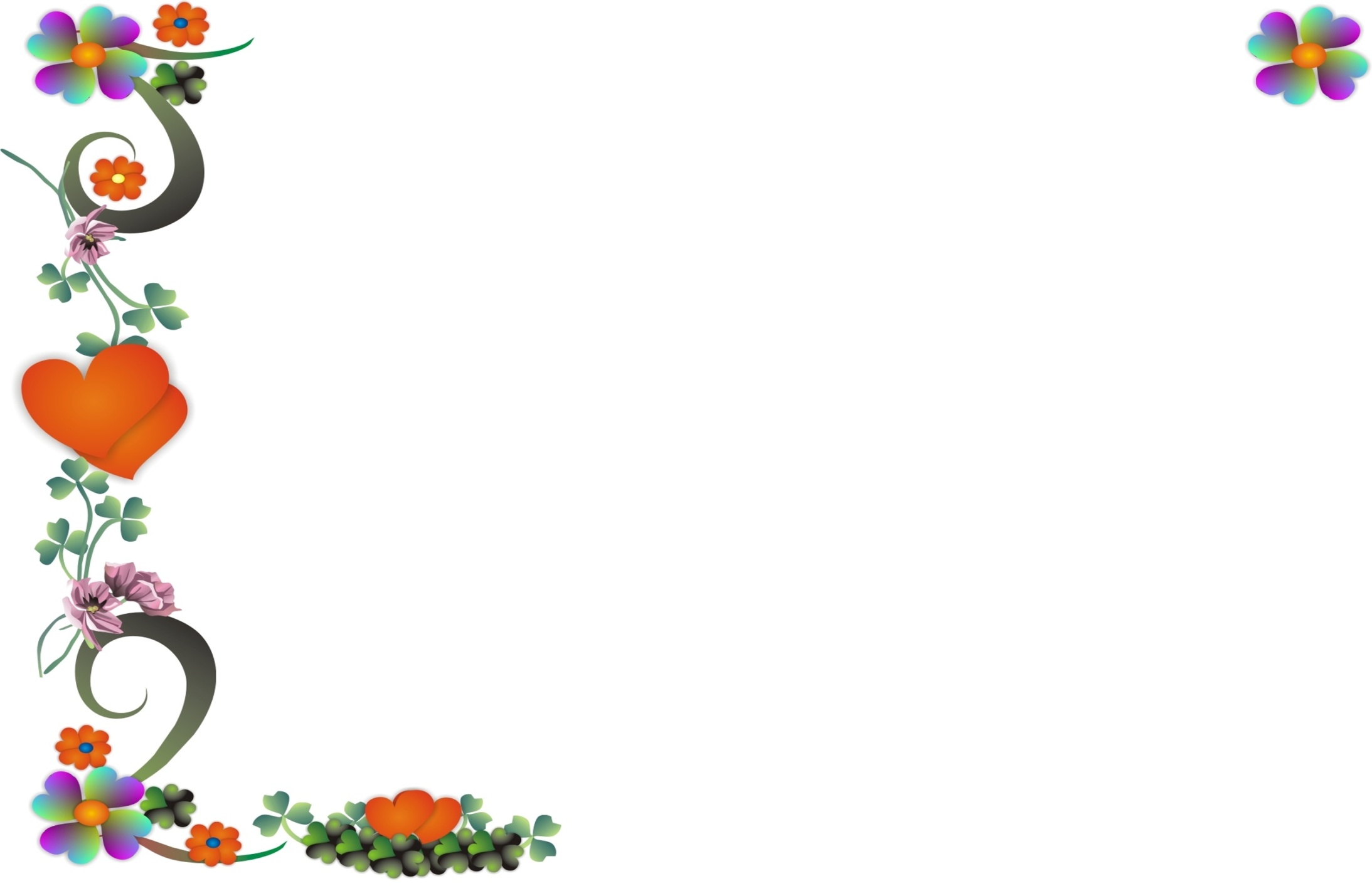 December 2022SUNMONTUEWEDTHUFRISAT2728293012345678910111213141516171819202122232425262728293031Notes:Notes:Dec 25Christmas